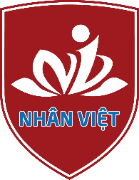 NH: 2018 - 2019PHIẾU ĐĂNG KÝ ĐỀ TÀI HƯỚNG DẪN HỌC SINH NGHIÊN CỨU KHOA HỌC NH 2018-2019Số biểu mẫu:KH_....NH: 2018 - 2019PHIẾU ĐĂNG KÝ ĐỀ TÀI HƯỚNG DẪN HỌC SINH NGHIÊN CỨU KHOA HỌC NH 2018-2019….NCKH/18-19PHẦN THÔNG TIN GIÁO VIÊN HƯỚNG DẪN(thầy cô đánh máy trực tiếp vào phần thông tin trống cho mỗi mục)HỌ TÊN GVHD:		Chức vụ: 	Nơi công tác (trường):		khoa:	Địa chỉ liên hệ:			Số điện thoại:	email:	PHẦN THÔNG TIN GIÁO VIÊN HƯỚNG DẪN(thầy cô đánh máy trực tiếp vào phần thông tin trống cho mỗi mục)HỌ TÊN GVHD:		Chức vụ: 	Nơi công tác (trường):		khoa:	Địa chỉ liên hệ:			Số điện thoại:	email:	PHẦN THÔNG TIN GIÁO VIÊN HƯỚNG DẪN(thầy cô đánh máy trực tiếp vào phần thông tin trống cho mỗi mục)HỌ TÊN GVHD:		Chức vụ: 	Nơi công tác (trường):		khoa:	Địa chỉ liên hệ:			Số điện thoại:	email:	PHẦN THÔNG TIN GIÁO VIÊN HƯỚNG DẪN(thầy cô đánh máy trực tiếp vào phần thông tin trống cho mỗi mục)HỌ TÊN GVHD:		Chức vụ: 	Nơi công tác (trường):		khoa:	Địa chỉ liên hệ:			Số điện thoại:	email:	Tên đề tài: (có thể tạm đặt)Tên đề tài: (có thể tạm đặt)Tên đề tài: (có thể tạm đặt)Tên đề tài: (có thể tạm đặt)Tình hình nghiên cứu ở nước ngoài: (các nghiên cứu tương tự đã từng thực hiện ở nước ngoài. Các trích dẫn phải cụ thể nếu có)Tình hình nghiên cứu ở nước ngoài: (các nghiên cứu tương tự đã từng thực hiện ở nước ngoài. Các trích dẫn phải cụ thể nếu có)Tình hình nghiên cứu ở nước ngoài: (các nghiên cứu tương tự đã từng thực hiện ở nước ngoài. Các trích dẫn phải cụ thể nếu có)Tình hình nghiên cứu ở nước ngoài: (các nghiên cứu tương tự đã từng thực hiện ở nước ngoài. Các trích dẫn phải cụ thể nếu có)Tình hình nghiên cứu ở trong nước: (các nghiên cứu tương tự đã từng thực hiện trong nước. Phần này cần tìm hiểu rõ, trình bày rõ để biết các nghiên cứu tương tự. Các trích dẫn phải cụ thể nếu có, tránh trùng lặp )Tình hình nghiên cứu ở trong nước: (các nghiên cứu tương tự đã từng thực hiện trong nước. Phần này cần tìm hiểu rõ, trình bày rõ để biết các nghiên cứu tương tự. Các trích dẫn phải cụ thể nếu có, tránh trùng lặp )Tình hình nghiên cứu ở trong nước: (các nghiên cứu tương tự đã từng thực hiện trong nước. Phần này cần tìm hiểu rõ, trình bày rõ để biết các nghiên cứu tương tự. Các trích dẫn phải cụ thể nếu có, tránh trùng lặp )Tình hình nghiên cứu ở trong nước: (các nghiên cứu tương tự đã từng thực hiện trong nước. Phần này cần tìm hiểu rõ, trình bày rõ để biết các nghiên cứu tương tự. Các trích dẫn phải cụ thể nếu có, tránh trùng lặp )Mục tiêu của đề tài: (trình bày ngắn gọn thành từng ý)Mục tiêu của đề tài: (trình bày ngắn gọn thành từng ý)Mục tiêu của đề tài: (trình bày ngắn gọn thành từng ý)Mục tiêu của đề tài: (trình bày ngắn gọn thành từng ý)Ý nghĩa thực tiễn: (trình bày ý nghĩa của đề tài đối với cuộc sống thực tiễn, kinh tế-xã hội)Ý nghĩa thực tiễn: (trình bày ý nghĩa của đề tài đối với cuộc sống thực tiễn, kinh tế-xã hội)Ý nghĩa thực tiễn: (trình bày ý nghĩa của đề tài đối với cuộc sống thực tiễn, kinh tế-xã hội)Ý nghĩa thực tiễn: (trình bày ý nghĩa của đề tài đối với cuộc sống thực tiễn, kinh tế-xã hội)Dạng sản phẩm, kết quả tạo ra: (trình bày tên sản phẩm nghiên cứu cụ thể: sản phẩm công nghệ, mô hình, giải pháp, kỹ thuật…)Dạng sản phẩm, kết quả tạo ra: (trình bày tên sản phẩm nghiên cứu cụ thể: sản phẩm công nghệ, mô hình, giải pháp, kỹ thuật…)Dạng sản phẩm, kết quả tạo ra: (trình bày tên sản phẩm nghiên cứu cụ thể: sản phẩm công nghệ, mô hình, giải pháp, kỹ thuật…)Dạng sản phẩm, kết quả tạo ra: (trình bày tên sản phẩm nghiên cứu cụ thể: sản phẩm công nghệ, mô hình, giải pháp, kỹ thuật…)Thông tin khác: (bổ sung những thông tin khác của đề tài – nếu có)Thông tin khác: (bổ sung những thông tin khác của đề tài – nếu có)Thông tin khác: (bổ sung những thông tin khác của đề tài – nếu có)Thông tin khác: (bổ sung những thông tin khác của đề tài – nếu có)